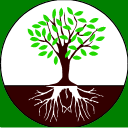 1 September 2021Councillors are hereby summoned to attend an ordinary meeting of GORSLEY & KILCOT PARISH COUNCIL to be held on Monday 6 September 2021 at 7:30pm in the Upper Room, Christ Church, Gorsley for the purpose of transacting the business set out below.Members of the Public are invited to address the Council at 7:30pm on matters on the agenda. (Public to speak for a maximum of 3 minutes each with the Public Session being no longer than 30 minutes).Arin Spencer	Parish ClerkAGENDATo receive apologies for absence.To receive declarations of interests and consider requests for dispensations.To resolve that the minutes of the Parish Council meeting held on 5 July 2021 are a correct record.Clerk’s Report and update on progress of resolutions from the meeting of the Parish Council held on 5 July 2021.Reports from District Councillor for the Dymock Ward and/or County Councillor for the Newent Division (if available). Casual VacancyTo discuss options for recruitment of a councillor to fill the casual vacancy.PlanningTo consider planning application consultations received – none.To note planning decisions:Land off Sterrys Lane, Gorsley, Linton, HR9 7AH (P212175/PA4)(Part 3) Class Q – Prior approval for a proposed conversion of an agricultural building to a single dwellinghouse. Prior approval refused (Herefordshire Council)To discuss ongoing planning enforcement matters in the parish.Grounds MaintenanceTo discuss work required on Kilcot Green.Highways To discuss the effectiveness and efficiency of the B4221 closure between Kilcot Cross and Newent from 16 August – 1 September and consider sending feedback to the Highways Stakeholder Liaison. Oxenhall Lane Ford footbridge – progress updateWeight Limit on the B4222 – progress update To consider dates for Community SpeedwatchCorrespondenceTo consider responses required to correspondence/consultations received (Attachment 1):  FODDC Climate Emergency Strategy and Action Plan Consultation 20 is Plenty speed limit campaign NALC Election Survey – Local Council SurveyFinancial MattersTo receive the following financial reports as at 31/08/2021:Bank ReconciliationSummary of Receipts and Payments including budget monitoringReserves StatementTo approve the following list of cheque payments:To approve the following list of payments made by direct debit or standing order since the last meeting: To note income received since the last meeting:  GeneralTo consider the purchase of a new hardwood noticeboard.To consider becoming a member of the Campaign to Protect Rural England (CPRE) at a cost of £36/year.To receive items for the November meeting agenda / Councillor submissionsDate and time of next meeting	Monday 1st November 2021 at 7:30pm	Upper Room, Christ Church GorsleyPLANNING APPLICATIONS WILL BE AVAILABLE FOR VIEWING BY THE PUBLIC FROM 7.15PM ON THE NIGHT AND BY APPOINTMENT WITH THE CLERK (Mrs Arin Spencer 07484619582) AT CHRIST CHURCH GORSLEYALL MEETINGS OF THE COUNCIL ARE OPEN TO THE PUBLIC AND PRESS WITH THE EXCEPTION OF ITEMS CONSIDERED UNDER STANDING ORDER 1CAll meetings can be moved downstairs if stairs are an obstacle to attendance at a meeting or a Loop System is required. A wheelchair ramp can be provided to access the church.Members are reminded that the Council has a general duty to consider the following matters in the exercise of any of its functions: Equal Opportunities (race, sexual orientation, marital status and any disability), Crime and Disorder, Biodiversity, Health and Safety and Human Rights.Attachment 1: Correspondence11.1	FODDC Climate Emergency Strategy and Action Plan (consultation)Forest of Dean District Council is carrying out a public consultation on its new draft Climate Emergency Strategy and Action Plan 2022-25. We would be grateful to receive a response from each of the district’s Town and Parish Councils, and would also appreciate you promoting and sharing the consultation with residents as widely as you can in order to help us gather a diverse range of perspectives.

The consultation period has been extended until Thursday 23rd September and details of how to submit a response can be found here: https://www.fdean.gov.uk/about-the-council/having-your-say/consultations/.We would strongly prefer responses to be submitted online, however attached is a printable PDF version of the consultation questionnaire, as well as a copy of the draft Strategy and Action Plan, which may be useful when discussing and formulating a response as a group.11.2	20 is Plenty Speed Limit CampaignThe 20s plenty group campaigns for a speed limit of 20mph to be normal on residential streets and in town and village centres.The group is currently mounting a campaign to persuade Gloucestershire County Council to adopt a 20mph speed limit as policy.We are contacting Councils and other influential groups in the County to support us in this aim.Would you as a Council be willing to support us or put us in contact with any local group or person who would be interested in joining the campaign?11.3	NALC Election Survey – Local Council SurveyNALC has launched two surveys aimed at local (parish and town) councils and councillors on the 2021 local elections.

The surveys will gather valuable insights and data on election support, social media, promotion, planning and resources, and help better understand the number of contested and uncontested seats.

The surveys will shape future campaigns to support and encourage more candidates of all backgrounds and experiences to stand for the election and ensure that the election process is fit for purpose.Local Council SurveyCouncillor SurveyDATEDESCRIPTIONCHQ NOPOWERBUDGETAMOUNT06/09/2021Clerk’s Expenses100050VariousVarious£ 45.10DATEDESCRIPTIONPOWERBUDGETAMOUNT05/07/2021Website HostingLGA 1972 s.142Website & IT£     7.2026/07/2021Clerk’s SalaryLGA 1972 s.112Staff Costs£ 213.0004/08/2021Website HostingLGA 1972 s.142Website & IT£     7.2026/08/2021Clerk’s SalaryLGA 1972 s.112Staff Costs£ 213.00DATEDESCRIPTIONAMOUNT14/07/2021WPD Wayleave – Aston Common£ 19.15